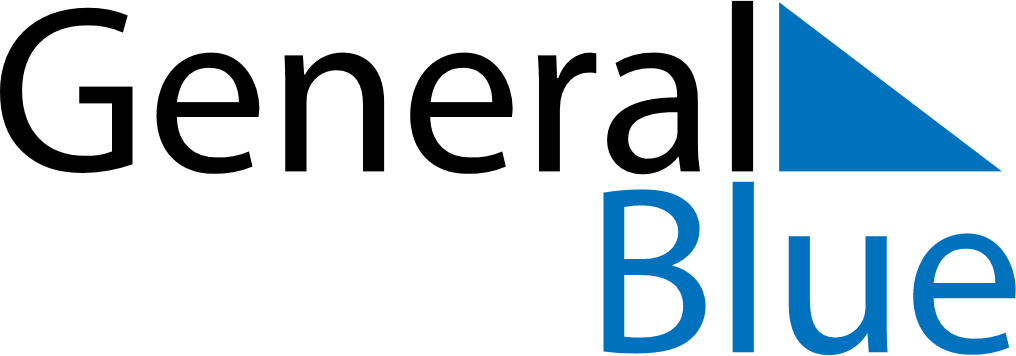 October 2024October 2024October 2024October 2024October 2024October 2024Fort Nelson, British Columbia, CanadaFort Nelson, British Columbia, CanadaFort Nelson, British Columbia, CanadaFort Nelson, British Columbia, CanadaFort Nelson, British Columbia, CanadaFort Nelson, British Columbia, CanadaSunday Monday Tuesday Wednesday Thursday Friday Saturday 1 2 3 4 5 Sunrise: 7:15 AM Sunset: 6:45 PM Daylight: 11 hours and 29 minutes. Sunrise: 7:18 AM Sunset: 6:42 PM Daylight: 11 hours and 24 minutes. Sunrise: 7:20 AM Sunset: 6:39 PM Daylight: 11 hours and 18 minutes. Sunrise: 7:22 AM Sunset: 6:36 PM Daylight: 11 hours and 13 minutes. Sunrise: 7:24 AM Sunset: 6:33 PM Daylight: 11 hours and 8 minutes. 6 7 8 9 10 11 12 Sunrise: 7:27 AM Sunset: 6:30 PM Daylight: 11 hours and 3 minutes. Sunrise: 7:29 AM Sunset: 6:27 PM Daylight: 10 hours and 58 minutes. Sunrise: 7:31 AM Sunset: 6:24 PM Daylight: 10 hours and 53 minutes. Sunrise: 7:33 AM Sunset: 6:22 PM Daylight: 10 hours and 48 minutes. Sunrise: 7:36 AM Sunset: 6:19 PM Daylight: 10 hours and 43 minutes. Sunrise: 7:38 AM Sunset: 6:16 PM Daylight: 10 hours and 37 minutes. Sunrise: 7:40 AM Sunset: 6:13 PM Daylight: 10 hours and 32 minutes. 13 14 15 16 17 18 19 Sunrise: 7:43 AM Sunset: 6:10 PM Daylight: 10 hours and 27 minutes. Sunrise: 7:45 AM Sunset: 6:08 PM Daylight: 10 hours and 22 minutes. Sunrise: 7:47 AM Sunset: 6:05 PM Daylight: 10 hours and 17 minutes. Sunrise: 7:50 AM Sunset: 6:02 PM Daylight: 10 hours and 12 minutes. Sunrise: 7:52 AM Sunset: 5:59 PM Daylight: 10 hours and 7 minutes. Sunrise: 7:54 AM Sunset: 5:56 PM Daylight: 10 hours and 2 minutes. Sunrise: 7:57 AM Sunset: 5:54 PM Daylight: 9 hours and 57 minutes. 20 21 22 23 24 25 26 Sunrise: 7:59 AM Sunset: 5:51 PM Daylight: 9 hours and 51 minutes. Sunrise: 8:01 AM Sunset: 5:48 PM Daylight: 9 hours and 46 minutes. Sunrise: 8:04 AM Sunset: 5:46 PM Daylight: 9 hours and 41 minutes. Sunrise: 8:06 AM Sunset: 5:43 PM Daylight: 9 hours and 36 minutes. Sunrise: 8:09 AM Sunset: 5:40 PM Daylight: 9 hours and 31 minutes. Sunrise: 8:11 AM Sunset: 5:38 PM Daylight: 9 hours and 26 minutes. Sunrise: 8:13 AM Sunset: 5:35 PM Daylight: 9 hours and 21 minutes. 27 28 29 30 31 Sunrise: 8:16 AM Sunset: 5:33 PM Daylight: 9 hours and 16 minutes. Sunrise: 8:18 AM Sunset: 5:30 PM Daylight: 9 hours and 11 minutes. Sunrise: 8:21 AM Sunset: 5:27 PM Daylight: 9 hours and 6 minutes. Sunrise: 8:23 AM Sunset: 5:25 PM Daylight: 9 hours and 1 minute. Sunrise: 8:25 AM Sunset: 5:22 PM Daylight: 8 hours and 56 minutes. 